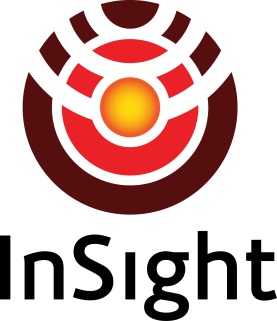 InSight Project “Rules of the Road” DocumentRev. 1.0Note: Printed copies of this document may not be relied upon for official purposes. The current version is in the Product Data Management System: https://pdms.jpl.nasa.govJanuary 16, 2015JPL D-92447Prepared by: W. Bruce BanerdtCustodian: W. Bruce BanerdtNational Aeronautics andSpace Administration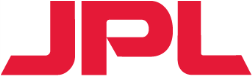 Jet Propulsion LaboratoryCalifornia Institute of TechnologyPasadena, CaliforniaSignature PagePrepared by:W. Bruce Banerdt, Principal Investigator		DateConcurred by:Tom Hoffman, Project Manager		DateThis page is intentionally left blank
for pasting in the electronic approval/signature screen
from PDMS.Change LogTable of Contents1	Introduction	61.1	Purpose	61.2	Scope	61.3	Revisions	61.4	Applicable and Reference Documents	62	Definitions	63	Data Rights Policy	74	Team Publication Plan and Rules of the Road	84.1	Pre-Launch Reports	84.2	Initial Results	84.3	Follow-On Science	94.4	Presentations at Scientific Conferences	94.5	Other Restrictions	94.6	End of Mission	105	Personnel Lists	115.1	InSight Investigators	115.2	InSight Science Team Collaborators	126	Appendices	166.1	Science Team Email List	166.2	Acronyms	20IntroductionPurposeThe purpose of this document is to ensure the orderly conduct of the InSight Science Investigation.ScopeThis plan applies to all phases of the InSight Science Investigation.  RevisionsThis plan will be revised as needed to accommodate changes in the InSight Science Investigation.  Revisions to section Error! Reference source not found. (InSight Science Team Collaborators) require the approval of the InSight Principal Investigator (PI). All other revisions require the same approvals as the plan itself. Applicable and Reference DocumentsRelated documents include:InSight Science Management PlanInSight Archive Generation, Validation, and Transfer Plan DefinitionsInSight Science Team Investigators: The Investigators of the InSight Science Team are the individuals who have been selected by NASA to participate in the InSight Science Investigation. They include the InSight PI, Deputy PI, and all of the InSight Co-Investigators who were included as part of the NASA-selected InSight Concept Study Report. They will also include any Co-Investigators subsequently approved by NASA and any Participating Scientists selected under a future AO or NRA. For all topics covered by this document, there is no distinction between the original InSight Co-Investigators and any subsequently selected Investigators. A complete list of InSight Science Team Investigators is provided in section 5.1 of this document. InSight Science Team Collaborators: The Collaborators of the InSight Science Team are scientists who work in direct support of team activities. Each Collaborator must be specifically associated by name with an individual Science Team Investigator, and is expected to work closely with his or her sponsoring Investigator. Collaborators are typically people such as graduate students or postdoctoral research associates who work at the home institutions of team members, although more senior researchers can be appropriate if they bring particular expertise that is not available on the Science Team. Scientists on the InSight Project staff at JPL (for example, Investigation Scientists) may also be Collaborators as appropriate. New Collaborators may be proposed to the project by any Science Team Investigator. Collaborators must be approved by the InSight PI and by the Investigation PI for the associated investigation (i.e., SEIS, HP3, or RISE). The InSight PI and the Investigation PI will assess whether the contribution of the proposed Collaborator is beneficial to the overall InSight investigation and will ensure that there is not a conflict with other Science Team Investigator interests.A complete and current list of InSight Science Team Collaborators is provided in section 5.2 of this document. The InSight Science Team: The InSight Science Team is comprised of all InSight Investigators and Collaborators.The Science Community: The science community, for the purposes of this document, is defined to be all scientists who are not InSight Science Team Investigators or Collaborators.Data Rights PolicyPublic release of scientific data generated by the InSight Project is governed by the InSight Archive Generation, Validation, and Transfer Plan. This plan provides for timely release to the science community of all validated data from the InSight Science Investigations. Consistent with this plan, delivery of validated InSight data products to the Planetary Data System will take place on the schedule outlined in section 2.6 of the InSight Archive Generation, Validation, and Transfer Plan.In addition to these releases of data, there will also be releases of non-commercial/non-proprietary data analysis software and algorithms that were used to produce the data products.Before delivery to the PDS, any InSight data product, including calibration data from flight and EM instruments, shall be made available upon request to any InSight Team Member or Collaborator. However, use of this data for an outside presentation or publication before official public release is subject to permission from the Investigation PI or InSight PI.Before delivery to the PDS, no data products shall be released to the science community. There are three exceptions:Data may be released in science team publications and presentations as governed by section 4 below.Selected products may be released to selected members of the community on an as-needed basis in order to enable their participation in preparation of team publications, as discussed in section 4 below. All such releases must be approved by the InSight PI and by the Investigation PI of the instrument from which the data were derived. Selected products may be released early for outreach purposes. These will typically not be validated data suitable for scientific analysis. All such releases must be approved by the InSight PI and by the Investigation PI of the instrument from which the data were derived.After any InSight data products have been released to the PDS, there are no restrictions on their further distribution or use. Team Publication Plan and Rules of the RoadPeer-reviewed publication of the results of the InSight Science Investigation will take place in three phases: Pre-Launch Reports, Initial Results, and follow-on science. Pre-Launch ReportsThe InSight mission, instruments, science investigation and a variety of science topics motivated by preparatory work on InSight will be described in a set of papers to be published before arrival at Mars. Most of these will be submitted as a group to a major peer-reviewed scientific journal that will provide timely publication, although some papers can be published separately, with the approval of the InSight Mission PI. The lead authors will be the mission PI (for the mission and science overview) and the Investigation PIs (for each respective investigation). Additional papers on InSight science or technical topics can be proposed by other InSight team members (including Collaborators, with the concurrence of their sponsoring Investigator). Co-authors will be chosen by the lead author and should include any Science Team members with significant participation in instrument development or topic, and key technical personnel as appropriate.Initial ResultsThe Initial Results of the InSight Science Investigation will be a set of papers roughly analogous to the “30-day reports” of past missions, although they will not necessarily be written on a 30-day timescale. Some, but not necessarily all, will be submitted as a group to a major peer-reviewed scientific journal that will provide timely publication. This will consist of one overview paper of key preliminary findings, accompanied by a number of topical papers presenting preliminary findings at a greater level of detail. If approved by the InSight PI, a limited number of subsequent “first-observation”–type papers, submitted and published a later date, can also be included in this category.Authorship for the one overview paper will be restricted to Science Team Investigators, and will include all Investigators. Authorship for the topical papers in the Initial Results is open to all Science Team members, according to the following conditions:Any Investigator who asks to be an author of any topical paper, and who makes a substantive contribution to that paper, shall be an author.Any Collaborator who is invited by a team member to be an author on a topical paper, and who makes a substantive contribution to that paper, shall be an author.It is anticipated that topical papers will arise within the investigation teams. Lead authorship will typically be established by the Investigation PIs, with any conflicts adjudicated by the InSight PI. Collaborators may be lead authors where appropriate. The lead author of each paper is responsible for making all team members who might potentially be interested in co-authorship aware of that paper. This is typically accomplished by an informational email to the full science team distribution well before submission of any meeting abstract or manuscript.Members of the science community may be authors of topical papers in the Initial Results only if: They have been invited to participate by a team member.They bring to the paper some unique and necessary capability not possessed by any Science Team Investigator or Collaborator.They make major substantive contributions to the writing of the paper.Their participation is approved by the InSight PI and the three Investigation PIs (for SEIS, HP3, and RISE).Follow-On ScienceFollow-on science is any scientific research or publication performed after submission of the Initial Results, but before the relevant data are available to the wider science community via the PDS.It is anticipated that most (but not all) topical papers will arise within the investigation teams. Lead authorship will typically be established by consensus, with any conflicts adjudicated by the InSight PI. Collaborators may be lead authors where appropriate. The lead author of each paper is responsible for making all team members who might potentially be interested in co-authorship aware of that paper. This is typically accomplished by an informational email to the full science team distribution well before submission of any meeting abstract or manuscript. Lead authors should strive to be as inclusive as possible, taking into account the broad team effort over many years that was required to make this data possible.Members of the science community may be authors of topical papers in the Initial Results only if: They have been invited to participate by a team member.They bring to the paper some unique and necessary capability not possessed by any Science Team Investigator or Collaborator.They make major substantive contributions to the writing of the paper.Their participation is approved by the InSight PI and the three Investigation PIs (for SEIS, HP3, and RISE).Presentations at Scientific ConferencesIt is anticipated that results of the InSight investigation will also be presented in other forums, such as presentations at scientific conferences. Authorship rules for such professional scientific presentations that take place prior to release of the relevant data to the PDS are identical to those for follow-on science papers. For abstracts where it is appropriate for all team members to be co-authors but strict length limits prevent all from being listed, the phrase “and the InSight Science Team” may be used.Other RestrictionsNo Science Team Investigator or Collaborator shall knowingly participate in any publication of results of the InSight science investigation during the period prior to release of the relevant data to the PDS, unless they follow the restrictions in sections 4.1 through 4.4 above.End of MissionAll restrictions on science paper authorship contained in sections 4.1 through 4.5 above will cease 90 days after the official end of the InSight mission, with the exception that if any data are not yet delivered to the PDS, the Rules of the Road will still apply to publications using those data for up to six months after the official end of the InSight mission.Personnel ListsThe following two sub-sections list all current members of the InSight Science Team. This list will be maintained and kept current by the InSight PI. Each InSight Investigator will be responsible for promptly informing the InSight PI if a Collaborator associated with her/him leaves the team or changes institutions. New Collaborators can be added at any time, subject to the rules described in section 2.InSight InvestigatorsThe following individuals are the InSight Science Team Investigators:Sami Asmar			Jet Propulsion Laboratory (JPL)Don Banfield			Cornell UniversityUlrich Christensen		Max Planck Institute for Solar System Research (MPS)Véronique Dehant		Royal Observatory of Belgium (ROB)Bill Folkner			Jet Propulsion Laboratory (JPL)Raphael Garcia		Institut Supérieur de l'Aéronautique et de l'Espace (ISAE)Domenico Giardini		Swiss Federal Institute of Technology (ETHZ)Matt Golombek		Jet Propulsion Laboratory (JPL)Matthias Grott			DLR Institute of Planetary ResearchTroy Hudson			Jet Propulsion Laboratory (JPL)Catherine Johnson		University of British Columbia (UBC)Günter Kargl			Austrian Academy of Sciences (ÖAW)Brigitte Knapmeyer-Endrun	Max Planck Institute for Solar System Research (MPS)Naoki Kobayashi		University Tokyo/Japanese Space Agency (JAXA)Philippe Lognonné		Institut de Physique du Globe de Paris (IPGP)Justin Maki			Jet Propulsion Laboratory (JPL)David Mimoun		Institut Supérieur de l'Aéronautique et de l'Espace (ISAE)Antoine Mocquet		Université de NantesPaul Morgan			Colorado School of MinesMark Panning			University FloridaTom Pike			Imperial College, London (ICL)Tilman Spohn			DLR Institute of Planetary ResearchJeroen Tromp			Princeton UniversityRenee Weber			NASA-Marshall Space Flight Center (MSFC)Mark Wieczorek		Institut de Physique du Globe de Paris (IPGP)InSight Science Team CollaboratorsAs described in section 2, each Collaborator must be sponsored by an InSight Investigator. It is the responsibility of each Investigator to ensure that her/his Collaborators read, understand and follow the Rules of the Road.The following Collaborators are associated with InSight Investigators: Sami AsmarBruce BanerdtJulie Castillo-Rogez			JPLPeter Chi					UCLAPaul Davis				UCLAKen Hurst				JPLSharon Kedar				JPLJose-Antonio Rodriguez-Manfredi	CABChris Russell				UCLAVictor Tsai				CaltechDon BanfieldUlrich ChristensenLaurent Gizon				MPSWalter Goetz				MPSRuedi Widmer-Schnidrig		MPSVéronique DehantOzgur Karatekin				ROBValery Lainey				IMCCE	Attilio Rivoldini				ROBTim Van Hoolst				ROBBill FolknerRaphael GarciaDomenico GiardiniMaren Böse				ETHZJohn Clinton				ETHZFabian Euchner				ETHZAmir Khan				ETHZMartin Van Driel				ETHZMatt GolombekIngrid Daubar				JPLMark Lemmon				ASUSylvain Piqueux				JPLNicholas Warner				SUNY GeneseoMatthias GrottDoris Breuer				DLR BerlinChristian Krause 				DLR CologneAchim Morschhauser			DLR BerlinNils Müller				DLR BerlinAna-Catalina Plesa			DLR BerlinNicola Tosi				DLR BerlinTroy HudsonCatherine JohnsonJean-François Blanchette-Guertin	University of British ColumbiaAnna Mittelholz				University of British ColumbiaLydia Philpott				University of British ColumbiaBenoit Langlais				University of NantesGünter KarglNorbert Kömle				ÖAWBrigitte Knapmeyer-EndrunNaoki KobayashiPhilippe LognonnéEric Clévédé				IPGPFrançoise Courboulex			University of NicePierre Delage				École des Ponts Paris TechMelanie Drilleau				IPGPJeannine Gagnepain-Beyneix		IPGPFrançois Forget				LMDTamara Gudkova				Institute of Physics of the EarthFoivos Karakostas			IPGPTaichi Kawamura			IPGPRalph Lorenz				APLAntoine Lucas				IPGPEhouran Millour				LMDJean-Paul Montagner			IPGPYasuhiro Nishikawa			IPGPSébastien Rodriguez			AIMLucie Rolland				LANLAymeric Spiga				LMDEléonore Stutzmann			IPGPMartin Vallée				IPGPJustin MakiDavid MimounMarie Calvet				IRAPLudovic Margerin			IRAPNaomi Murdoch				ISAEAntoine MocquetVéronique Ansan				University of NantesDavid Baratoux				Observatoire Midi-PyreneesEric Beucler				University of NantesYann Capdeville				University of NantesOlivier Verhoeven			University of NantesPaul MorganMark PanningMatthew Farrell				University of  FloridaVedran Lekic				University of  MarylandTom PikeConstantinos Charalambous		Imperial CollegeGerald Roberts				University  College LondonJennifer Taylor				University of BristolNick Teanby				University of BristolJames Wookey				University of BristolSue SmrekarJose Andrade				CaltechDaniel Nunes				JPLMatt Siegler				JPLIvan Vlahinic				CaltechTilman SpohnAxel Hagermann				OU Milton KeynesErnst Hauber				DLR BerlinRalf Jaumann				DLR BerlinJörg Knollenberg				DLR BerlinChloe Michaut				IPGPChristos Vrettos				University of KaiserslauternJeroen TrompEbru Bozdag				University of NiceCarène Larmat				LANLYouyi Ruan				PrincetonRenee WeberMartin Knapmeyer			DLR BerlinNick Schmerr				University of MarylandBrian Shiro				NOAA/University of HawaiiMark WieczorekSylvain Bouley				Université Paris SudKatarina Miljkovic			MITJeremie Vaubaillon			IMCCEAppendicesScience Team Email ListThe following list of email addresses can be used to contact all Science Team members. This distribution can also be accessed via the JPL address insight.science.team@jpl.nasa.govAcronymsAIM	Astrophysics, Instrumentation and Modeling (University of Paris, Diderot)AO	Announcement of OpportunityAPL	Applied Physics LaboratoryASU	Arizona State UniversityCAB	Centro de AstrobiologíaDLR	German Space AgencyETHZ	Swiss Federal Institute of Technology, ZurichHP3	Heat Flow and Physical Properties PackageICL	Imperial College, LondonIMCCE	Institut de Mécanique Céleste et de Calcul des ÉphéméridesInSight	Interior Investigation using Seismology, Geodesy and Heat TransportIPGP	Institut de Physique du Globe de ParisIRAP	Institut de Recherche en Astrophysique et PlanétologieISAE	Institut Supérieur de l'Aéronautique et de l'EspaceJAXA	Japanese Space AgencyJPL	Jet Propulsion LaboratoryLANL	Los Alamos National LaboratoryLMD	Laboratoire de Météorologie DynamiqueMIT	Massachusetts Institute of TechnologyMPS	Max Planck Institute for Solar System ResearchMSFC	Marshall Space Flight CenterNASA	National Aeronautics and Space AdministrationNOAA	National Oceanic and Atmospheric AdministrationNRA	NASA Research AnnouncementÖAW	Austrian Academy of SciencesOU	Open UniversityPDS	Planetary Data SystemPI	Principal InvestigatorRISE	Rotation and Interior Structure ExperimentROB	Royal Observatory of BelgiumSEIS	Seismic Experiment for Interior StructureSUNY	State University of New YorkUBC	University of British ColumbiaUCLA	University of California, Los AngelesDateSections ChangedReason for Change (ECR)Revision2/15/2014AllInitial DraftDraft1/16/2015AllReview of Draft versionRev. 1.0Science Team Member NameEmail AddressAndrade, Josejandrade@caltech.eduAnsan, Véroniqueveronique.ansan@univ-nantes.frAsmar, SamiSami.W.Asmar@jpl.nasa.govBanerdt, Brucebruce.banerdt@jpl.nasa.govBanfield, Donbanfield@astro.cornell.eduBaratoux, Daviddavid.baratoux@gmail.comBeucler, EricEric.Beucler@univ-nantes.frBlanchette-Guertin, Jean-Françoisjguertin@eos.ubc.caBöse, Marenmaren.boese@googlemail.comBouley, SylvainSylvain.bouley@u-psud.frBozdag, Ebruebru.bozdag@geoazur.unice.frBreuer, DorisDoris.Breuer@dlr.deCalvet, Mariecalvet@dtp.obs-mip.frCapdeville, Yannyann.capdeville@univ-nantes.frCastillo-Rogez, JulieJulie.C.Castillo@jpl.nasa.govCharalambous, Constantinosconstantinos.charalambous@imperial.ac.ukChi, Peterpchi@igpp.ucla.eduChristensen, Ulrichchristensen@mps.mpg.deClévédé, Ericclevede@ipgp.frClinton, Johnjclinton@sed.ethz.chCourboulex. Françoisecourboul@geoazur.unice.frDaubar, IngridIngrid.Daubar@jpl.nasa.govDavis, Paulpdavis@ess.ucla.eduDehant, VéroniqueVeronique.Dehant@oma.beDelage, Pierredelage@cermes.enpc.frDrilleau, Melaniedrilleau@ipgp.frEuchner, Fabianfabian.euchner@sed.ethz.chFarrell, Matthewfarrell0991@gmail.comFogel, Bobbyrobert.a.fogel@nasa.govFolkner, Billwilliam.folkner@jpl.nasa.govForget, Françoisforget@lmd.jussieu.frGagnepain-Beyneix, Jeanninejeannine.beyneix@wanadoo.frGarcia, RaphaelRaphael.GARCIA@isae.frGiardini, Domenicodomenico.giardini@sed.ethz.chGizon, Laurentgizon@mps.mpg.deGoetz, Waltergoetz@mps.mpg.deGolombek, Mattmgolombek@jpl.nasa.govGrott, MatthiasMatthias.Grott@dlr.deGudkova, Tamaragudkova@ifz.ruHagermann, Axela.hagermann@open.ac.ukHauber, ErnstErnst.Hauber@dlr.deHudson, TroyTroy.L.Hudson@jpl.nasa.govHurst, KenKenneth.J.Hurst@jpl.nasa.govJaumann, Ralfralf.jaumann@dlr.deJohnson, Catherinecjohnson@eos.ubc.caKarakostas, Foivoskarakostas@ipgp.frKaratekin, Ozguro.karatekin@oma.beKargl, Günterguenter.kargl@oeaw.ac.atKawamura, Taichikawamura@ipgp.frKedar, Sharonsharon.kedar@jpl.nasa.govKhan, Amiramir.khan@erdw.ethz.chKnapmeyer-Endrun, Brigitteendrun@mps.mpg.deKnapmeyer, MartinMartin.Knapmeyer@dlr.deKnollenberg, JörgJoerg.Knollenberg@dlr.deKobayashi, Naokikobayashi.naoki@jaxa.jpKömle, Norbertnorbert.koemle@oeaw.ac.atKrause, ChristianChristian.Krause@dlr.deLainey, Valeryvalery.lainey@imcce.frLanglais, Benoitbenoit.langlais@univ-nantes.frLarmat, Carènecarene@lanl.govLekic, Vedranved@umd.eduLemmon, Marklemmon@tamu.eduLognonné, Philippelognonne@ipgp.frLorenz, Ralphralph.lorenz@jhuapl.eduLucas, Antoinelucas@ipgp.frMaki, JustinJustin.N.Maki@jpl.nasa.govMargerin, Ludovicludovic.margerin@irap.omp.euMichaut, Chloemichaut@ipgp.frMiljkovic, Katarinakacuncica@gmail.comMillour, Ehouranehouarn.millour@lmd.jussieu.frMimoun, Daviddavid.mimoun@isae.frMittelholz, Annaamittelh@eos.ubc.caMocquet, AntoineAntoine.Mocquet@univ-nantes.frMontagner, Jean-Pauljpm@ipgp.frMorgan, Paulmorgan@mines.eduMorschhauser, AchimAchim.Morschhauser@dlr.deMüller, NilsNils.Mueller@dlr.deMurdoch, Naominaomi.murdoch@isae.frNishikawa, Yasuhironishikawa@ipgp.frNunes, DanielDaniel.Nunes@jpl.nasa.govPanning, Markmpanning@ufl.eduPhilpott, Lydialydia.philpott@gmail.comPike, Tomw.t.pike@imperial.ac.ukPiqueux, SylvainSylvain.Piqueux@jpl.nasa.govPlesa, Ana-CatalinaAna.Plesa@dlr.deRivoldini, AttilioAttilio.Rivoldini@oma.beRoberts, Geraldgerald.roberts@ucl.ac.ukRodriguez-Manfredi, Jose-Antoniomanfredi@cab.inta-csic.esRodriguez, Sébastiensebastien.rodriguez@cea.frRolland, Lucielrolland@lanl.govRuan, Youyiyouyir@princeton.eduRussell, Chrisctrussel@igpp.ucla.eduSchmerr, Nicknicholas.c.schmerr@nasa.govShiro, Brianbrian.shiro@noaa.govSiegler, MattMatthew.A.Siegler@jpl.nasa.govSmrekar, SueSuzanne.E.Smrekar@jpl.nasa.govSpiga, Aymericaymeric.spiga@upmc.frSpohn, Tilmantilman.spohn@dlr.deStutzmann, Eléonorestutz@ipgp.frTaylor, Jenniferglyjt@bristol.ac.ukTeanby, NickN.Teanby@bristol.ac.ukTosi, Nicolanicola.tosi@dlr.deTromp, Jeroenjtromp@princeton.eduTsai, Victortsai@caltech.eduVallée, Martinvallee@ipgp.frVan Driel, Martinvandriel@erdw.ethz.chVan Hoolst, Timtim.vanhoolst@oma.beVaubaillon, Jeremievaubaill@imcce.frVerhoeven, Olivierolivier.verhoeven@univ-nantes.frVlahinic, Ivanivan@caltech.eduVrettos, Christoschristos.vrettos@bauing.uni-kl.deWarner, Nicholaswarner@geneseo.eduWeber, Reneerenee.c.weber@nasa.govWidmer-Schnidrig, Ruediwidmer@geophys.uni-stuttgart.deWieczorek, Markwieczor@ipgp.frWookey, JamesJ.Wookey@bristol.ac.uk